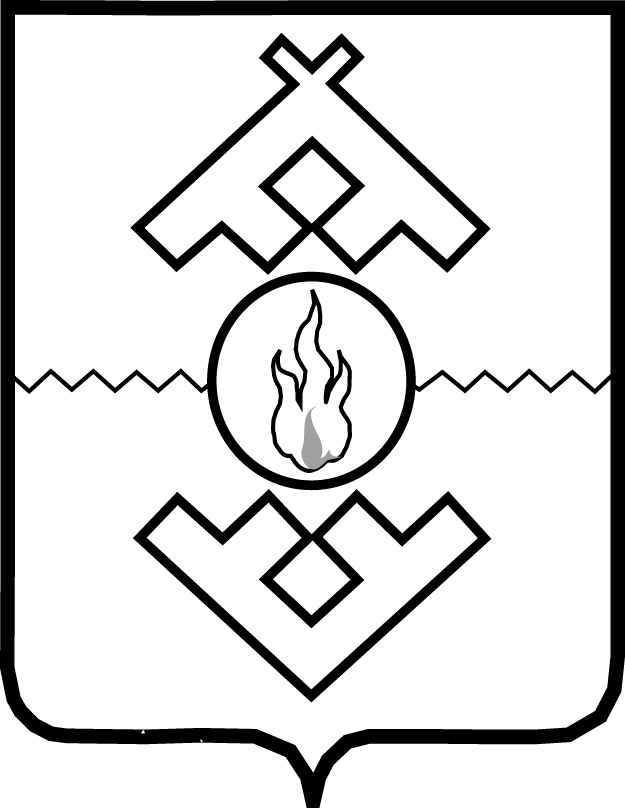 Департамент внутреннего контроля и надзора Ненецкого автономного округаРАСПОРЯЖЕНИЕот «____» декабря 2021 года № ___г. Нарьян-МарОб утверждении программы профилактики рисков причинения вреда (ущерба) охраняемым законом ценностям при осуществлении регионального государственного лицензионного контроля за осуществлением предпринимательской деятельности по управлению многоквартирными домами на территории Ненецкого автономного округа на 2022 год В соответствии с Федеральным законом от 31.07.2020 
№ 248-ФЗ «О государственном контроле (надзоре) и муниципальном контроле в Российской Федерации», постановлением Правительства Российской Федерации от 25.06.2021 № 990 «Об утверждении правил разработки и утверждения контрольными (надзорными) органами программы профилактики рисков причинения вреда (ущерба) охраняемым законом ценностям», постановлением Правительства Российской Федерации от 28.10.2014 № 1110 «О лицензировании предпринимательской деятельности по управлению многоквартирными домами»:1. Утвердить Программу профилактики рисков причинения вреда (ущерба) охраняемым законом ценностям при осуществлении регионального государственного лицензионного контроля за осуществлением предпринимательской деятельности по управлению многоквартирными домами на территории Ненецкого автономного округа на 2022 год (далее – Программа профилактики) согласно Приложению.2. Контроль за исполнением настоящего распоряжения оставляю 
за собой.Руководитель Департамента		                			         Н.С. ГрязныхПриложение к распоряжению ДВКН НАО от ___.12.2021 № ___ «Об утверждении программы профилактики рисков причинения вреда (ущерба) охраняемым законом ценностям при осуществлении регионального государственного лицензионного контроля за осуществлением предпринимательской деятельности по управлению многоквартирными домами на территории Ненецкого автономного округа на 2022 год»Программа профилактики рисков причинения вреда (ущерба) охраняемым законом ценностям при осуществлении регионального государственного лицензионного контроля за осуществлением предпринимательской деятельности по управлению многоквартирными домами на территории Ненецкого автономного округа на 2022 год1. Анализ текущего состояния регионального государственного лицензионного контроля за осуществлением предпринимательской деятельности по управлению многоквартирными домами,описание текущего развития профилактической деятельности контрольного (надзорного) органа, характеристика проблем, на решение которых направлена программа профилактикиРегиональный государственный жилищный контроль (надзор) 
на территории Ненецкого автономного округа (далее – лицензионный контроль) с 01.03.2022 осуществляется в соответствии с Федеральным законом от 31.07.2020 № 248-ФЗ «О государственном контроле (надзоре) и муниципальном контроле в Российской Федерации», постановлением Правительства Российской Федерации от 28.10.2014 № 1110 «О лицензировании предпринимательской деятельности по управлению многоквартирными домами», статьей 196 Жилищного кодекса Российской Федерации. Проект программы профилактики разработан с учетом положений проекта постановления Правительства Российской Федерации «О внесении изменений в постановление Правительства Российской Федерации от 28 октября 2014 г. № 1110 «О лицензировании предпринимательской деятельности по управлению многоквартирными домами» и проекта постановления Администрации Ненецкого автономного округа «Об утверждении Положения о региональном государственном лицензионном контроле за осуществлением предпринимательской деятельности по управлению многоквартирными домами на территории Ненецкого автономного округа».Мероприятия по региональному государственному лицензионному контролю за осуществлением предпринимательской деятельности по управлению многоквартирными домами на территории Ненецкого автономного округа (далее – лицензионный контролю) в отношении юридических лиц, индивидуальных предпринимателей до введения в действие нового положения о лицензионном контроле, то есть до 1 марта 2022 года, проводятся в порядке, установленном Федеральным законом от 26.12.2008 
№ 294-ФЗ «О защите прав юридических лиц и индивидуальных предпринимателей при осуществлении государственного контроля (надзора) и муниципального контроля» с учетом особенностей, установленных Федеральным законом от 04.05.2011 № 99-ФЗ «О лицензировании отдельных видов деятельности» и статьей 196 Жилищного кодекса Российской Федерации. После введения в действие постановления Администрации Ненецкого автономного округа «Об утверждении Положения о региональном государственном лицензионном контроле за осуществлением предпринимательской деятельности по управлению многоквартирными домами на территории Ненецкого автономного округа» данные мероприятия будут осуществляться в соответствии с требованиями Федерального закона от 31.07.2020 № 248-ФЗ «О государственном контроле (надзоре) и муниципальном контроле в Российской Федерации» и статьи 196 Жилищного кодекса Российской Федерации (в редакции, действующей с 01.03.2022).В 2021 году лицензионный контроль осуществлялся с учетом особенностей, установленных постановлением Правительства РФ от 30.11.2020 № 1969 «Об особенностях формирования ежегодных планов проведения плановых проверок юридических лиц и индивидуальных предпринимателей на 2021 год, проведения проверок в 2021 году и внесении изменений в пункт 7 Правил подготовки органами государственного контроля (надзора) и органами муниципального контроля ежегодных планов проведения плановых проверок юридических лиц и индивидуальных предпринимателей».Подконтрольными субъектами при осуществлении лицензионного контроля являются юридические лица, индивидуальные предприниматели, осуществляющие предпринимательскую деятельность по управлению многоквартирными домами на основании лицензии (далее также – лицензиаты). Количество таких юридических лиц на территории Ненецкого автономного округа на конец 2021 года составляет 16, количество индивидуальных предпринимателей – 0.Перечень нормативных правовых актов, содержащих лицензионные требования, оценка соблюдения которых является предметом лицензионного контроля, утвержден приказом Минстроя России от 30.12.2020 № 912/пр «Об утверждении перечня нормативных правовых актов (их отдельных положений), содержащих лицензионные требования, оценка соблюдения которых осуществляется в рамках лицензионного контроля, лицензионного контроля за деятельностью юридических лиц и индивидуальных предпринимателей, осуществляющих предпринимательскую деятельность по управлению многоквартирными домами».За 2020 год в рамках осуществления лицензионного контроля Департаментом внутреннего контроля и надзора Ненецкого автономного округа было рассмотрено 87 обращений граждан и организаций, проведено 46 проверок. Выявлено 74 нарушения лицензионных требований, для устранения которых выдано 21 предписание, составлен 21 протокол об административном правонарушении.По состоянию на 1 полугодие 2021 года в рамках осуществления лицензионного контроля Департаментом внутреннего контроля и надзора Ненецкого автономного округа было рассмотрено 58 обращений граждан и организаций, проведено 44 проверки. Выявлено 76 нарушений лицензионных требований, для устранения которых выдано 17 предписаний, составлено 14 протоколов об административном правонарушении.В первом полугодии 2021 года Департаментом в рамках лицензионного контроля проводились следующие профилактические мероприятия:на официальном сайте Департамента в сети «Интернет» актуализирован перечень нормативных правовых актов, содержащих лицензионные требования, оценка соблюдения которых является предметом лицензионного контроля;проведено обобщение практики осуществления лицензионного контроля за 2020 год с указанием наиболее часто встречающихся случаев нарушений лицензионных требований с рекомендациями в отношении мер, которые должны приниматься лицензиатами в целях недопущения таких нарушений;обеспечивалось информирование лицензиатов по вопросам соблюдения лицензионных требований, в том числе путем разработки и опубликования руководств по соблюдению лицензионных требований, проведения разъяснительной работы в средствах массовой информации, подготовки и распространения комментариев о содержании новых нормативных правовых актов, устанавливающих лицензионные требования, внесенных изменениях в действующие акты, сроках и порядке вступления их в действие, а также рекомендаций о проведении необходимых организационных, технических мероприятий, направленных на внедрение и обеспечение соблюдения лицензионных требований;в адрес лицензиатов внесено 7 предостережений о недопустимости нарушения лицензионных требований в соответствии со статьей 8.2 Федерального закона от 26.12.2008 № 294-ФЗ «О защите прав юридических лиц и индивидуальных предпринимателей при осуществлении государственного контроля (надзора) и муниципального контроля»;в июне 2021 года Департаментом проведены публичные обсуждения правоприменительной практики в сфере лицензионного контроля.К основным рискам причинения вреда охраняемым законом ценностям относятся несоблюдение подконтрольными лицами лицензионных требований законодательства, включая:риски несоблюдения требований, предусмотренных частью 2.3 статьи 161 Жилищного кодекса Российской Федерации;риски неисполнения или ненадлежащего соблюдения обязанностей по договору управления многоквартирным домом, предусмотренных частью 2 статьи 162 Жилищного кодекса Российской Федерации;риски несоблюдения требований, предусмотренных частью 3.1 статьи 45 Жилищного кодекса Российской Федерации;риски несоблюдения требований, предусмотренных частью 7 статьи 162 и частью 6 статьи 198 Жилищного кодекса Российской Федерации.2. Цели и задачи программы профилактикиПрофилактика рисков причинения вреда (ущерба) охраняемым законом ценностям направлена на достижение следующих основных целей:1) стимулирование добросовестного соблюдения лицензионных требований всеми контролируемыми лицами;2) устранение существующих и потенциальных условий, причин и факторов, способных привести к нарушениям лицензионных требований и (или) причинению вреда (ущерба) охраняемым законом ценностям;3) создание условий для доведения лицензионных требований до контролируемых лиц, повышение информированности о способах их соблюдения;4) предотвращение риска причинения вреда и снижения уровня ущерба вследствие нарушений лицензионных требований;5) повышение прозрачности осуществления лицензионного контроля;6) формирование моделей социально ответственного, добросовестного правового поведения контролируемых лиц. Для достижения поставленной цели необходимо решить следующие основные задачи:1) выявить факторы риска причинения вреда охраняемым законом ценностям, причины и условия, способствующие нарушению лицензионных требований, определить способы устранения или снижения рисков и их реализации;2) поддерживать в актуальном состоянии на официальном сайте Департамента в сети «Интернет» перечень лицензионных требований, оценка соблюдения которых является предметом лицензионного контроля, с целью своевременного информирования контролируемых лиц о текущих изменениях;3) формировать и внедрять новые средства и методы взаимодействия с контролируемыми лицами;4) повышать уровень правовой грамотности контролируемых лиц и участвовать в формировании единообразного понимания лицензионных требований.3. Перечень профилактических мероприятий, 
сроки (периодичность) их проведенияПроект постановления Правительства Российской Федерации «О внесении изменений в постановление Правительства Российской Федерации от 28 октября 2014 г. № 1110 «О лицензировании предпринимательской деятельности по управлению многоквартирными домами», которым будут утверждены общие требования к осуществлению лицензионного контроля, на дату разработки программы профилактики находится в стадии общественного обсуждения на сайте regulation.gov.ru. В соответствии с данным проектом при осуществлении лицензионного контроля предусматривается проведение следующих профилактических мероприятий: 1) информирование; 2) обобщение правоприменительной практики; 3) объявление предостережения; 4) консультирование; 5) профилактический визит. Департамент осуществляет информирование контролируемых лиц и иных заинтересованных лиц по вопросам соблюдения лицензионных требований посредством размещения соответствующих сведений на официальном сайте Департамента в сети «Интернет», в средствах массовой информации, через личные кабинеты контролируемых лиц в государственных информационных системах (при их наличии) и в иных формах.В соответствии со статьей 46 Федерального закона от 31.07.2020 
№ 248-ФЗ «О государственном контроле (надзоре) и муниципальном контроле в Российской Федерации» в рамках информирования Департаментом обеспечивается размещение и поддержание в актуальном состоянии на своем официальном сайте в сети «Интернет» следующих видов информации:1) тексты нормативных правовых актов, регулирующих осуществление лицензионного контроля;2) сведения об изменениях, внесенных в нормативные правовые акты, регулирующие осуществление лицензионного контроля, о сроках и порядке их вступления в силу;3) перечень нормативных правовых актов с указанием структурных единиц этих актов, содержащих лицензионные требования, оценка соблюдения которых является предметом лицензионного контроля, а также информацию о мерах ответственности, применяемых при нарушении лицензионных требований, с текстами в действующей редакции;4) утвержденные проверочные листы;5) руководства по соблюдению лицензионных требований, разработанные и утвержденные в соответствии с Федеральным законом «Об обязательных требованиях в Российской Федерации»;6) перечень индикаторов риска нарушения лицензионных требований, порядок отнесения объектов контроля к категориям риска;7) перечень объектов контроля, учитываемых в рамках формирования ежегодного плана контрольных (надзорных) мероприятий, с указанием категории риска;8) программа профилактики рисков причинения вреда и план проведения плановых контрольных (надзорных) мероприятий Департаментом;9) исчерпывающий перечень сведений, которые могут запрашиваться Департаментом у контролируемого лица;10) сведения о способах получения консультаций по вопросам соблюдения лицензионных требований;11) сведения о порядке досудебного обжалования решений Департамента, действий (бездействия) его должностных лиц;12) доклады, содержащие результаты обобщения правоприменительной практики Департамента;13) доклады о лицензионном контроле в Ненецком автономном округе.Обобщение правоприменительной практики проводится в соответствии со статьей 47 Федерального закона от 31.07.2020 № 248-ФЗ 
«О государственном контроле (надзоре) и муниципальном контроле в Российской Федерации» для решения следующих задач:1) обеспечение единообразных подходов к применению Департаментом и его должностными лицами лицензионных требований, законодательства Российской Федерации о государственном контроле (надзоре), муниципальном контроле;2) выявление типичных нарушений лицензионных требований, причин, факторов и условий, способствующих возникновению указанных нарушений;3) анализ случаев причинения вреда (ущерба) охраняемым законом ценностям, выявление источников и факторов риска причинения вреда (ущерба);4) подготовка предложений об актуализации лицензионных требований;5) подготовка предложений о внесении изменений в законодательство Российской Федерации о государственном контроле (надзоре), муниципальном контроле.По итогам обобщения правоприменительной практики ответственное должностное лицо Департамента обеспечивает подготовку доклада, содержащего результаты обобщения правоприменительной практики Департамента в сфере лицензионного контроля (далее - доклад о правоприменительной практике).  Обобщение правоприменительной практики осуществляется путем сбора и анализа данных о проведенных контрольных (надзорных) мероприятиях и их результатов, а также поступивших в адрес Департамента обращений.Департамент обеспечивает публичное обсуждение указанного доклада в сроки, определенные настоящей Программой профилактики.Доклад о правоприменительной практике утверждается распоряжением Департамента и подлежит размещению на сайте Департамента в сети «Интернет» в сроки согласно п. 13 Плана профилактических мероприятий, приведенного в настоящем разделе Программы профилактики.Результаты обобщения правоприменительной практики включаются в ежегодный доклад Департамента о лицензионном контроле в Ненецком автономном округе.Обобщение правоприменительной практики осуществляется в соответствии с методическими рекомендациями и указаниями федерального органа исполнительной власти, осуществляющего функции по выработке государственной политики и нормативно-правовому регулированию в области государственного контроля (надзора) и муниципального контроля.Объявление предостережения о недопустимости нарушения лицензионных требований (далее – предостережение) осуществляется в соответствии с требованиями статьи 49 Федерального закона от 31.07.2020 
№ 248-ФЗ «О государственном контроле (надзоре) и муниципальном контроле в Российской Федерации».В целях объявления предостережения должностное лицо Департамента, уполномоченное на осуществление лицензионного контроля, выявившее признаки готовящихся нарушений лицензионных требований или признаки нарушений лицензионных требований и (или) в случае отсутствия подтвержденных данных о том, что нарушение лицензионных требований причинило вред (ущерб) охраняемым законом ценностям либо создало угрозу причинения вреда (ущерба) охраняемым законом ценностям, готовит и направляет на подпись руководителю Департамента или его заместителю мотивированное представление об объявлении предостережения. Указанное предостережение не позднее 2 рабочих дней со дня подписания направляется в адрес контролируемого лица.Контролируемое лицо вправе после получения предостережения о недопустимости нарушения лицензионных требований подать в Департамент возражение в отношении указанного предостережения в порядке, установленном Положением о лицензионном контроле. Должностное лицо, указанное в п. 19 Плана профилактических мероприятий, приведенного в настоящем разделе Программы профилактики, обеспечивает рассмотрение поступивших возражений в отношении предостережения, включая: 1) прием и регистрацию поступивших возражений в отношении предостережения;2) организацию рассмотрения поступивших возражений в отношении предостережения в соответствии с порядком, установленным Положением о лицензионном контроле;3) подготовку решений по итогам рассмотрения возражений в отношении предостережения;4) направление контролируемым лицам ответов на поступившие возражения в отношении предостережения.Рассмотрение возражения в отношении предостережения и принятие решения по итогам такого рассмотрения осуществляется руководителем Департамента или его заместителем.Департаментом осуществляется учет объявленных предостережений о недопустимости нарушения лицензионных требований, данные которого используются для проведения иных профилактических мероприятий и контрольных (надзорных) мероприятий. Помимо этого, осуществляется учет поступивших возражений в отношении предостережения и решений по итогам рассмотрения таких возражений. Для целей учета используется журнал учета предостережений.В соответствии со статьей 50 Федерального закона от 31.07.2020 
№ 248-ФЗ «О государственном контроле (надзоре) и муниципальном контроле в Российской Федерации» должностными лицами Департамента осуществляется консультирование.Консультирование осуществляется по следующим вопросам:1) организация и осуществление лицензионного контроля;2) порядок осуществления профилактических мероприятий;3) предмет лицензионного контроля.Консультирование осуществляется должностным лицом Департамента по телефону, посредством видеоконференцсвязи, на личном приеме, в ходе проведения профилактического мероприятия, контрольного (надзорного) мероприятия. Перечень вопросов, по которым осуществляется письменное консультирование определяется Положением о лицензионном контроле на территории Ненецкого автономного округа.Учет консультирований осуществляется уполномоченным должностным лицом Департамента в журнале.Консультирование по однотипным обращениям контролируемых лиц и их представителей осуществляется посредством размещения на официальном сайте Департамента в сети «Интернет» письменного разъяснения, подписанного руководителем Департамента или его заместителем. Письменное разъяснение подготавливается ответственным должностным лицом Департамента при поступлении 5 и более однотипных обращений контролируемых лиц и их представителей.Профилактический визит осуществляется уполномоченным должностным лицом Департамента в соответствии со статьей 52 Федерального закона от 31.07.2020 № 248-ФЗ «О государственном контроле (надзоре) и муниципальном контроле в Российской Федерации».Департамент проводит профилактические визиты с согласия контролируемых лиц либо по их инициативе, а также обязательные профилактические визиты.Профилактические визиты по инициативе контролируемых лиц проводятся в случае поступления в Департамент обращения контролируемого лица, содержащего просьбу о проведении профилактического визита.Профилактические визиты с согласия контролируемых лиц проводятся по письменному предложению Департамента, направленному в адрес контролируемого лица, в случае получения ответа контролируемого лица о согласии с проведением профилактического визита.Обязательные профилактические визиты проводятся в отношении объектов контроля, отнесенных к категории высокого риска, и контролируемых лиц, приступающих к осуществлению деятельности по управлению многоквартирными домами.Департамент предлагает проведение профилактического визита лицам, приступающим к осуществлению деятельности в сфере, подпадающей под лицензионный контроль, не позднее чем в течение 1 года с момента начала такой деятельности.Проведение обязательных профилактических визитов осуществляется в сроки, определенные Планом проведения обязательных профилактических визитов, который составляется и утверждается руководителем Департамента не реже 1 раза в полугодие. План проведения обязательных профилактических визитов не составляется в случае, если на дату его составления отсутствуют контролируемые лица, подлежащие обязательному профилактическому визиту.Плана профилактических мероприятий4. Показатели результативности и эффективности программы профилактикиПоказателем результативности и эффективности программы профилактики является отношение суммы показателей выполнения мероприятий, предусмотренных Программой профилактики, к максимально возможной сумме показателей.Показатель результативности и эффективности программы профилактики рассчитывается по формуле:П = (  Квып /  Кплан ) * 100 %,где Квып – показатель выполнения мероприятий, равный количеству пунктов программы профилактики, выполненных в полном объеме в установленные сроки; Кплан – максимальный показатель, равный количеству пунктов программы профилактики.Программа профилактики считается выполненной, если показатель результативности и эффективности программы составляет не ниже 80 %.Программа профилактики считается эффективной, если общее количество проведенных профилактических мероприятий в течение 2022 года превышает общее количество проведенных контрольных (надзорных) мероприятий за этот же период._______________№ п/пПеречень профилактических мероприятийСрок (периодичность) проведения мероприятийДолжностные лица Департамента, ответственные за проведение профилактического мероприятия1. Информирование1. Информирование1. Информирование1. Информирование1Размещение и поддержание в актуальном состоянии на сайте Департамента в сети «Интернет» текстов нормативных правовых актов, регулирующих осуществление лицензионного контроляразмещение – в течение 1 квартала 2022 г.;актуализация - ежеквартальнозаместитель начальника управления государственного строительного и жилищного надзора Департамента2Размещение и поддержание в актуальном состоянии на сайте Департамента в сети «Интернет» сведений об изменениях, внесенных в нормативные правовые акты (далее – НПА), регулирующие осуществление лицензионного контроля, о сроках и порядке их вступления в силуразмещение – в течение 10 дней со дня принятия соответствующих НПА;актуализация - ежеквартальнозаместитель начальника управления государственного строительного и жилищного надзора Департамента3Размещение и поддержание в актуальном состоянии на сайте Департамента в сети «Интернет» перечня нормативных правовых актов с указанием структурных единиц этих актов, содержащих лицензионные требования, оценка соблюдения которых является предметом лицензионного контроля, а также информации о мерах ответственности, применяемых при нарушении лицензионных требований, с текстами в действующей редакцииразмещение – в течение 1 квартала 2022 г.;актуализация - ежеквартальнозаместитель начальника управления государственного строительного и жилищного надзора Департамента4Размещение и поддержание в актуальном состоянии на сайте Департамента в сети «Интернет» утвержденных проверочных листовразмещение – в течение 1 квартала 2022 г.;актуализация - ежеквартальноначальник отдела государственного жилищного надзора и лицензионного контроля управления государственного строительного и жилищного надзора Департамента5Размещение и поддержание в актуальном состоянии на сайте Департамента в сети «Интернет» руководств по соблюдению лицензионных требований, разработанных и утвержденных в соответствии с Федеральным законом «Об обязательных требованиях в Российской Федерации»размещение – в течение 1 квартала 2022 г.;актуализация - ежеквартальноначальник отдела государственного жилищного надзора и лицензионного контроля управления государственного строительного и жилищного надзора Департамента6Размещение и поддержание в актуальном состоянии на сайте Департамента в сети «Интернет» перечня индикаторов риска нарушения лицензионных требований, порядка отнесения объектов контроля к категориям рискаразмещение – в течение 1 квартала 2022 г.;актуализация - ежеквартальнозаместитель начальника управления государственного строительного и жилищного надзора Департамента7Размещение и поддержание в актуальном состоянии на сайте Департамента в сети «Интернет» перечня объектов контроля, учитываемых в рамках формирования ежегодного плана контрольных (надзорных) мероприятий, с указанием категории рискаразмещение – в течение 1 квартала 2022 г.;актуализация - ежеквартальноначальник отдела государственного жилищного надзора и лицензионного контроля управления государственного строительного и жилищного надзора Департамента8Размещение и поддержание в актуальном состоянии на сайте Департамента в сети «Интернет» программы профилактики рисков причинения вреда и плана проведения плановых контрольных (надзорных) мероприятий Департаментомразмещение – в течение 5 дней со дня утверждения программы, плана;актуализация – в течение 5 дней со дня внесения изменений в программу, планзаместитель начальника управления государственного строительного и жилищного надзора Департамента9Размещение и поддержание в актуальном состоянии на сайте Департамента в сети «Интернет» исчерпывающего перечня сведений, которые могут запрашиваться Департаментом у контролируемого лицаразмещение – в течение 1 квартала 2022 г.;актуализация - ежеквартальноначальник отдела государственного жилищного надзора и лицензионного контроля управления государственного строительного и жилищного надзора Департамента10Размещение и поддержание в актуальном состоянии на сайте Департамента в сети «Интернет» сведений о способах получения консультаций по вопросам соблюдения лицензионных требованийразмещение – в течение 1 квартала 2022 г.;актуализация - в течение 5 дней со дня изменения сведенийзаместитель начальника управления государственного строительного и жилищного надзора Департамента11Размещение и поддержание в актуальном состоянии на сайте Департамента в сети «Интернет» сведений о порядке досудебного обжалования решений Департамента, действий (бездействия) его должностных лицразмещение – в течение 1 квартала 2022 г.;актуализация - ежеквартальнозаместитель начальника управления государственного строительного и жилищного надзора Департамента12Размещение на сайте Департамента в сети «Интернет» докладов, содержащих результаты обобщения правоприменительной практики Департаментадо 15.03.2022начальник отдела государственного жилищного надзора и лицензионного контроля управления государственного строительного и жилищного надзора Департамента13Размещение на сайте Департамента в сети «Интернет» доклада о лицензионном контроле в Ненецком автономном округедо 01.04.2022начальник отдела государственного жилищного надзора и лицензионного контроля управления государственного строительного и жилищного надзора Департамента2. Обобщение правоприменительной практики2. Обобщение правоприменительной практики2. Обобщение правоприменительной практики2. Обобщение правоприменительной практики14Подготовка проекта доклада о правоприменительной практике в сфере лицензионного контроля за 2021 годдо 14.02.2022начальник отдела государственного жилищного надзора и лицензионного контроля управления государственного строительного и жилищного надзора Департамента15Публичное обсуждение доклада о правоприменительной практике в сфере лицензионного контроля за 2021 годдо 01.03.2022начальник отдела государственного жилищного надзора и лицензионного контроля управления государственного строительного и жилищного надзора Департамента16Утверждение доклада о правоприменительной практике в сфере лицензионного контроля за 2021 год распоряжением Департамента, направление доклада в Минстрой Россиидо 10.03.2022начальник отдела государственного жилищного надзора и лицензионного контроля управления государственного строительного и жилищного надзора Департамента17Подготовка и утверждение доклада о лицензионном контроле в Ненецком автономном округе, размещение доклада в ГАС «Управление»до 15.03.2022начальник отдела государственного жилищного надзора и лицензионного контроля управления государственного строительного и жилищного надзора Департамента3. Объявление предостережения3. Объявление предостережения3. Объявление предостережения3. Объявление предостережения18Подготовка и направление предостережения о недопустимости нарушения лицензионных требований (в случае наличия у Департамента сведений о готовящихся нарушениях лицензионных требований или признаках нарушений лицензионных требований и (или) в случае отсутствия подтвержденных данных о том, что нарушение лицензионных требований причинило вред (ущерб) охраняемым законом ценностям либо создало угрозу причинения вреда (ущерба) охраняемым законом ценностямне позднее 3 дней со дня выявления оснований для объявления предостережениядолжностное лицо Департамента, уполномоченное на осуществление лицензионного контроля, выявившее основания для объявления предостережения19Обеспечение рассмотрения поступивших возражений в отношении предостережения, включая прием и регистрацию поступивших возражений в отношении предостережения, организацию рассмотрения поступивших возражений в отношении предостережения в соответствии с порядком, установленным Положением о лицензионном контроле на территории Ненецкого автономного округа, подготовку решений по итогам рассмотрения возражений в отношении предостережения, направление контролируемым лицам ответов на поступившие возражения в отношении предостереженияне позднее 20 рабочих дней со дня получения возражения в отношении предостережениядолжностное лицо Департамента, уполномоченное на осуществление лицензионного контроля, выявившее основания для объявления предостережения20Учет объявленных предостережений о недопустимости нарушения лицензионных требований, учет поступивших возражений в отношении предостережения и решений по итогам рассмотрения таких возраженийпостоянно в течение годаначальник отдела государственного жилищного надзора и лицензионного контроля управления государственного строительного и жилищного надзора Департамента4. Консультирование4. Консультирование4. Консультирование4. Консультирование21Консультирование по телефону (при поступлении телефонных обращений)ежедневно в отведенные для консультирования часы должностное лицо Департамента, уполномоченное на осуществление лицензионного контроля22Консультирование по видеоконференцсвязи (далее – ВКС) (при поступлении обращений о проведении консультирования по ВКС)не реже 1 раза в неделю должностное лицо Департамента, уполномоченное на осуществление лицензионного контроля23Консультирование на личном приеме (по записи на личный прием)не реже 1 раза в неделю должностное лицо Департамента, уполномоченное на осуществление лицензионного контроля24Консультирование в ходе проведения профилактического мероприятия, контрольного (надзорного) мероприятиянепосредственно при обращениидолжностное лицо Департамента, уполномоченное на проведение профилактического мероприятия, контрольного (надзорного) мероприятия в рамках лицензионного контроля25Письменное консультирование (в порядке, установленном Федеральным законом от 02.05.2006 № 59-ФЗ «О порядке рассмотрения обращений граждан Российской Федерации» (далее – ФЗ № 59)в сроки согласно ФЗ 
№ 59должностное лицо Департамента, уполномоченное на рассмотрение соответствующего письменного обращения26Учет консультированияпостоянно в течение годаначальник отдела государственного жилищного надзора и лицензионного контроля управления государственного строительного и жилищного надзора Департамента27Консультирование по однотипным обращениям контролируемых лиц и их представителей посредством размещения письменного разъяснения на официальном сайте Департамента в сети «Интернет» постоянно в течение годаначальник отдела государственного жилищного надзора и лицензионного контроля управления государственного строительного и жилищного надзора Департамента5. Профилактический визит5. Профилактический визит5. Профилактический визит5. Профилактический визит28Подготовка и утверждение Плана обязательных профилактических визитов на 1 полугодие 2022 года (при наличии контролируемых лиц, подлежащих обязательному профилактическому визиту)до 15.01.2022заместитель начальника управления государственного строительного и жилищного надзора Департамента29Подготовка и утверждение Плана обязательных профилактических визитов на 2 полугодие 2022 года (при наличии контролируемых лиц, подлежащих обязательному профилактическому визиту)до 30.06.2022заместитель начальника управления государственного строительного и жилищного надзора Департамента30Подготовка и утверждение Плана обязательных профилактических визитов на 1 полугодие 2023 года (при наличии контролируемых лиц, подлежащих профилактическому визиту)до 31.12.2022заместитель начальника управления государственного строительного и жилищного надзора Департамента31Подготовка решения о проведении профилактического визитане позднее чем за 7 рабочих дней до даты проведения профилактического визитаначальник отдела государственного жилищного надзора и лицензионного контроля управления государственного строительного и жилищного надзора Департамента32Подготовка уведомления о проведении обязательного профилактического визитане позднее чем за 5 рабочих дней до даты проведения профилактического визитадолжностное лицо Департамента, уполномоченное на проведение обязательного профилактического визита33Проведение профилактического визитане более 1 рабочего дня, в сроки согласно решению о проведении профилактического визитадолжностное лицо Департамента, уполномоченное на проведение профилактического визита